Прогноз возможных чрезвычайных ситуацийна территории Красноярского края на 20.01.2023 (при составлении прогноза использована информация ФГБУ «Среднесибирское УГМС», 
ФГБУ «Северное УГМС», КГБУ «ЦРМПиООС», отдела приема и обработки космической информации Главного управления МЧС России по Красноярскому краю, Енисейского БВУ, территориальных подразделений: Росприроднадзора, Роспотребнадзора, службы 
по ветеринарному надзору, ФГБУ «ВНИИ ГОЧС» (ФЦ) и статистических данных).Исходная обстановка (оценка состояния явлений и параметров ЧС) 1.1 Оправдываемость прогнозаЗа прошедшие сутки прогноз оправдался по 4 рискам (пожары, ДТП, возникновение инфекционных заболеваний у людей, опасные метеорологические явления).1.2 Метеорологическая обстановка (по данным ФГБУ «Среднесибирское УГМС»)На прошедшие сутки 18.01.2023 опасные метеорологические явления 
прогнозировались в Эвенкийском МР ожидался сильный мороз, температура воздуха местами -55°С и ниже. Прогноз оправдался.1.3 Гидрологическая обстановка (по данным ФГБУ «Среднесибирское УГМС»)На реках Красноярского края продолжается процесс ледообразования.Кромка льда на реке Енисей, в нижнем бьефе Красноярской ГЭС, находится 13 – 
15 км выше н.п. Предивинск (по сравнению с аналогичным периодом прошлого года, кромка льда находилась 90 км ниже н.п. Предивинск).Таблица 1.3.1Гидрологическая обстановка на рекахТаблица 1.3.2Сведения о функционировании ГЭСЕнисейским БВУ установлены следующие режимы работы Ангаро-Енисейского каскада и Северных ГЭС (письмо ЕнБВУ от 28.12.2022 № 05-5811) на период 
с 31.12.2022 по 03.02.2023:Саяно-Шушенской ГЭС – средними сбросными расходами в диапазоне 
900 – 1200 м³/с; Красноярской ГЭС – средними сбросными расходами в диапазоне 
2000 ± 50 м³/с;Богучанской ГЭС – средними сбросными расходами в диапазоне 3000 – 3600 м³/с;Курейской ГЭС – средними сбросными расходами в диапазоне 140 – 950 м³/с;Усть-Хантайской ГЭС – средними сбросными расходами в диапазоне 
200 – 800 м³/с.Режимы работы водохранилищ Ангаро-Енисейского каскада и Северных ГЭС подлежат оперативной корректировке Енисейским БВУ в зависимости 
от складывающейся гидрологической обстановки.Обстановка на водных объектах:	По оперативным данным за сутки на водных объектах происшествий 
не зарегистрировано.С начала года происшествий не произошло (АППГ – 1), погибло 0 человек
(АППГ – 1), в т.ч. 0 детей (АППГ – 0), спасено 0 человек (АППГ – 0), пропало без вести 
0 человек (АППГ – 0).В зимний сезон 2022-2023 на территории Красноярского края планируется 
к открытию 129 ледовых переправ. Открыто 111 ледовых переправ (г.Ачинск – 1, г.Дивногорск – 1, г.Лесосибирск – 2, Абанский район – 1, Бирилюсский район – 3, Боготольский район – 2, Большеулуйский район – 1, Енисейский район – 5, Ермаковский район – 1, Казачинский район – 3, Каратузский район – 1, Мотыгинский район – 3, Новоселовский район – 1, Таймырский Долгано-Ненецкий муниципальный район – 2, Туруханский район – 2, Эвенкийский муниципальный район – 82). За сутки открыта 
1 ледовая переправа в Казачинском районе.1.4 Сейсмическая обстановка На территории Красноярского края сейсмических событий не зарегистрировано.1.5 Обстановка на объектах энергетики и ЖКХЗа прошедшие сутки на территории Красноярского края аварий, приведших 
к длительному погашению потребителей (более суток), не произошло.На контроле: Аварийное отключение холодного водоснабжения в н.п. Приморск Балахтинского района (462 жилых дома, 1492 чел., 4 СЗО (1 школа, 1 детский сад, 
1 ФАП, 1 «Балахтинский дом-интернат для граждан пожилого возраста 
и инвалидов»), 1 котельная, причина – порыв стальной трубы диаметром 159 мм). 
На 10.01.2023 в 11:00 (мск) аварийно – восстановительные работы завершены, вода всем потребителям подана (с ограничение на прием в пищу). На 19.01.2023 запланировано взятие и доставка проб воды в КГКУ «Новоселовский отдел ветеринарии» сотрудниками  ГПКК «ЦРКК» для анализа на соответствия санитарно-микробиологическим нормам. Срок исследования 2 – 3 рабочих дня.1.6 Санитарно-эпидемиологическая обстановкаПо состоянию на 07:00 19.01.2023 по данным Информационного ресурса Правительства Российской Федерации, https://стопкоронавирус.рф диагноз коронавирусной инфекции подтверждён у 427486 человек (за сутки +61).1.7 Радиационная обстановкаЗа 18.01.2023 превышения порогового значения МАЭД (0,3 мк3в/час) 
не зафиксировано.1.8 Лавиноопасная обстановкаПо состоянию на 19.01.2023 высота снега на лавиноопасных участках составляет:- в Ермаковском районе на 601 - 605 км автодороги Р-257 – Буйбинский 
перевал 115 см (без динамики за  сутки), при критическом 240 см.- в Курагинском районе на 26 - 28 км автодороги Р-01 Курагино-Черемшанка 52 см  (без динамики за  сутки), при критическом 120 см. 2. Прогноз чрезвычайных ситуаций и происшествий 2.1 Опасные метеорологические явления20.01.2023 на юге Таймырского МР ожидается сильный мороз, температура воздуха местами -50°С и ниже, в Эвенкийском МР сильный мороз, температура воздуха местами -55°С и ниже, на северо-востоке центральных районов сильный мороз, температура воздуха местами -45°,-50°С.2.2 Неблагоприятные метеорологические явления20.01.2023 в центральных районах сохранится морозная погода, температура воздуха местами -30°,-40°С. В южных районах местами ожидается сильный западный ветер, порывы 15 – 17 м/с, метель. В центральных и южных районах Красноярского края на дорогах гололедица.Метеорологическая обстановка:По северу Таймырского МР: местами небольшой снег, метель. Ветер южной четверти 6 – 11 м/с, днем местами порывы 15 – 18 м/с. Температура -26°,-31°С, при прояснениях -36°,-41°С.  По югу Таймырского МР: переменная облачность, преимущественно без осадков. Ветер южной четверти 3 – 8 м/с, местами порывы до 14 м/с. Температура воздуха в течение суток -37°,-42°С, в пониженных местах -46°,-51°С, сильный мороз, на севере 
-27°,-32°С.  По Эвенкийскому МР: переменная облачность, без существенных осадков. Ветер переменный 2 – 7 м/с. Температура воздуха ночью -44°,-49°С, местами -50°,-55°С, сильный мороз, на западе -34°,-39°С, днем -40°,-45°С, местами до -50°С, на западе -30°,
-35°С.По Туруханскому району: переменная облачность, без существенных осадков. Ветер юго-восточный 2 – 7 м/с, местами порывы до 11 м/с. Температура воздуха ночью 
-37°,-42°С, местами -29°,-34°С, днем -34°,-39°С, местами -26°,-31°С.По северу центральных районов: переменная облачность, местами небольшой снег. Ветер восточной четверти 2 – 7 м/с. Температура воздуха ночью -27°,-32°С, местами -37°,-42°С, днем -25°,-30°С, местами до -40°С. На дорогах гололедица.  По центральным районам: облачно с прояснениями, небольшой, местами умеренный снег. Ветер ночью слабый, днем восточный 2 – 7 м/с, местами порывы до 11 м/с. Температура воздуха ночью -17°,-22°С, местами -27°,-32°С, днем -15°,-20°С, местами до -25°С. На дорогах гололедица.     По г. Красноярску: облачно с прояснениями, ночью снег, днем небольшой снег. Ветер ночью слабый, днем восточный 4 – 9 м/с. Температура воздуха ночью -17°,-19°С, днем -15°,-17°С. На дорогах гололедица. По южным районам: облачно с прояснениями, ночью снег, днем небольшой, местами умеренный снег. Ветер западный 2 – 7 м/с, местами порывы 12 – 17 м/с, метель. Температура воздуха ночью -10°,-15°С, местами -20°,-25°С, днем -5°,-10°С, местами 
-15°,-20°С. На дорогах гололедица.2.3 Гидрологическая обстановкаНа реках Красноярского края продолжится процесс ледообразования.Таблица 2.3.1Прогноз притока воды в водохранилища ГЭС на январь 2023 годаТаблица 2.3.2Прогноз притока воды в водохранилища ГЭС на первый квартал 2023 года2.4 Обстановка на водных объектахСохраняется риск происшествий на водных объектах, при несоблюдении требований нахождения на водоёмах. В связи со становлением ледостава на реках и озерах края возрастает вероятность отрыва льдин с рыбаками, провал людей и техники под неокрепший лед. 2.5 Сейсмическая обстановкаСейсмическая активность на территории Красноярского края находится на уровне фоновых значений.2.6 Энергосистемы и объекты ЖКХСохраняется вероятность возникновения чрезвычайных ситуаций «нарушение условий жизнедеятельности населения», связанных с перегрузкой трансформаторных подстанций, повреждением ЛЭП и линий связи в Эвенкийском МР (источник – сильный мороз -55°С и ниже), на юге Таймырского МР (источник – сильный мороз 
-50°С и ниже), в центральных районах (источник – морозная погода 
до -40°С, на северо-востоке до -50°С), в южных районах (источник – ветер до 17 м/с).В связи с прохождением отопительного сезона, увеличением нагрузки 
на технологическое оборудование объектов жизнеобеспечения увеличивается вероятность возникновения ЧС и происшествий на объектах энергетики,  
тепло-водоснабжения в Эвенкийском МР (источник – сильный мороз -55°С и ниже), на юге Таймырского МР (источник – сильный мороз -50°С и ниже), в центральных районах (источник – морозная погода до -40°С, на северо-востоке до -50°С).Сохраняется высокий риск обрушения и срыв кровли зданий и сооружений, сход снега и ледовых образований на людей и припаркованные рядом автомобили (источник – значительное накопление снега на крышах зданий, строений, сооружений).2.6.1 Объекты водоснабженияВозможно ограничение водоснабжения населения по причине снижения производительности инфильтрационных водозаборов  в 4 муниципальных образованиях: г. Красноярск, г. Минусинск, Березовский (н.п. Есаулово), Шушенский районы (н.п. Сизая, н.п. Шушенское).Ухудшение ситуации с использованием местным населением существующих скважин, колодцев возможно в 7 районах Красноярского края (Березовском, Большемуртинском, Емельяновском, Минусинском, Казачинском, Сухобузимском, Шушенском), вследствие снижения залегания грунтовых вод в осенний период.Режим «повышенной готовности» на водозаборах г. Красноярска, из-за маловодья на реке Енисей, продлится до весны 2023 года.2.7 Обстановка с пожарамиСохраняется высокий риск возникновения пожаров на всей территории края, обусловленный нарушением правил пожарной безопасности при использовании печного отопления, электрообогревательных приборов, газобаллонного оборудования, неосторожным обращением населения с источниками огня, в том числе при курении, возгораниями электрической проводки с высокой степенью износа в жилом секторе 
в Эвенкийском МР (источник – сильный мороз -55°С и ниже), на юге Таймырского МР (источник – сильный мороз -50°С и ниже), в центральных районах (источник – морозная погода до -40°С, на северо-востоке до -50°С) Красноярского края. 2.8 Обстановка на автомобильном транспортеСуществует вероятность возникновения чрезвычайных ситуаций, связанных 
с затруднением в движении автотранспорта, перекрытием трасс для движения 
и увеличением количества ДТП на автодорогах федерального, регионального 
и местного значения в Эвенкийском МР (источник – сильный мороз -55°С и ниже), на юге Таймырского МР (источник – сильный мороз -50°С и ниже), в центральных районах (источник – морозная погода до -40°С, на северо-востоке до -50°С), в центральных и южных районах (источник – гололедица)  Красноярского края.Наиболее опасными участками федеральных автодорог Красноярского края являются: Р-255 «Сибирь»: Боготольский район (584 – 602 км), Ачинский район (626 – 644 км, 
654 – 680 км), Козульский район (683 км,  691 – 695 км, 706 км, 712 – 714 км, 722 – 734 км), Емельяновский район (734 – 812 км), Манский район (871 – 897 км), Уярский район 
(902 – 947 км), Нижнеингашский район (1100 – 1117 км, 1117 – 1176 км). Р-257 «Енисей»: Балахтинский район (128 – 129 км, 144 – 158 км, 166 – 167 км, 
170 – 173 км), Новоселовский район (227 – 239 км), Минусинский район (425 – 431 км), Ермаковский район (604 – 625 км, 625 – 689 км, 693 – 701 км).2.9 Обстановка на железнодорожном транспортеСохраняется риск возникновения происшествий на железнодорожных переездах 
с участием автомобильного транспорта, в результате нарушений ПДД, при снижении видимости в ночное время.Наиболее вероятны случаи возникновения происшествий на участках железных дорог с нерегулируемыми железнодорожными переездами в Курагинском, Шарыповском, Иланском, Нижнеингашском и Рыбинском районах.Кроме того, существует вероятность возникновения аварийных ситуаций, обусловленных несоблюдением правил дорожного движения, неисправностью путей, подвижного состава и технических средств управления; ошибками работников, отвечающих за безопасность движения поездов; нарушениями правил переезда железнодорожных путей автомобильным транспортом, сходом колесных пар, вагонов и платформ, что может повлечь за собой выброс АХОВ в городах Норильск, Красноярск, Ачинск, Канск, Боготол, в Березовском, Уярском, Рыбинском, Канском, Боготольском, Ачинском, Козульском, Емельяновском, Иланском, Нижнеингашском, Минусинском, Курагинском, Партизанском районах.2.10 Обстановка на авиатранспортеСохраняется риск возникновения авиационных инцидентов, аварий, происшествий на взлетно-посадочных полосах аэропортов при нарушении технического регламента обслуживания, правил эксплуатации воздушных судов, а также в результате опасных и неблагоприятных метеорологических явлений в Эвенкийском МР 
(источник – сильный мороз -55°С и ниже), на юге Таймырского МР (источник – сильный мороз -50°С и ниже), в центральных районах (источник – морозная погода 
до -40°С, на северо-востоке до -50°С) Красноярского края.2.11 Санитарно-эпидемиологическая обстановка Прогнозируется возникновение новых случаев заболеваемости коронавирусной инфекции COVID-19 и штаммов среди жителей края. При нарушении правил личной и общественной гигиены, преимущественно 
в организованных коллективах и учреждениях с массовым и круглосуточным пребыванием людей, оборудованных пищеблоками сохранится риск возникновения единичных и групповых случаев острых кишечных заболеваний и пищевых отравлений.2.12 Лавиноопасная обстановкаФоновый прогноз лавинной опасности: 20.01.2023 в горных районах Красноярского края лавиноопасно.Риск схода снежных лавин в горных районах представляют угрозу горнолыжным и альпинистским маршрутам, спортсменам-экстремалам, а так же туристическим группам.3. Рекомендуемые превентивные мероприятия органам местного самоуправления на территории Красноярского края:По риску неблагоприятных и опасных метеорологических явлений 1. Довести предупреждение о неблагоприятных и опасных метеорологических явлениях погоды (в случае получения) и рекомендации по порядку реагирования на него, до руководителей структурных подразделений и органов управления муниципального образования.2. Установить соответствующий режим сбора и обмена информации.3. Проверить готовность аварийных служб к реагированию.4. Уточнить наличие материальных и финансовых средств для ликвидации последствий возможных ЧС на территории муниципального образования.5. При угрозе возникновения (возникновении) ЧС своевременно вводить соответствующий режим функционирования. Организовать выполнение мероприятий проводимых органами управления и силами ТП РСЧС в соответствии с федеральным 
и региональным законодательством, законодательными актами ОМСУ, а также планами действий по предупреждению и ликвидации ЧС.6. Проинформировать население через СМИ.По риску дорожно-транспортных происшествий, в том числе при затруднении  движения автомобильного транспорта1. Постоянно уточнять прогноз метеорологической обстановки в зоне ответственности подразделений дорожных служб.2. Территориальным подразделениям дорожных служб в зонах ответственности, постоянно уточнять данные о готовности сил и средств, в случае ухудшения дорожных условий (организация объездов, привлечения дополнительной специализированной техники с ближайших пунктов дислокации и т.д.)3. Организовать взаимодействие с районными медицинскими учреждениями 
и ГИБДД, для своевременного реагирования на возможные ДТП.4. Осуществлять контроль технического состояния транспорта, используемого для перевозки людей и опасных грузов (АХОВ, нефтепродуктов), предрейсовой подготовки водителей.5. Обеспечить готовность экстренных и дорожных служб к реагированию на ДТП.6. Организовать проведение бесед с водителями предприятий и организаций 
о последствиях употребления алкоголя перед поездкой с демонстрацией 
фото – и видеоматериалов с мест ДТП.7. Постоянно проводить пропагандистскую работу через СМИ о необходимости соблюдения ПДД всеми участниками дорожного движения.8. Организовать готовность дорожных служб к обеспечению нормального функционирования транспортного сообщения.9. В случае крупных ДТП или ухудшения дорожных условий проработать вопросы: - организации мест питания и размещения водителей и пассажиров в случае необходимости;- организации дежурства экипажей скорой медицинской помощи, патрульных машин ГИБДД и подвозу ГСМ;- организации информирования населения через СМИ о сложившейся обстановке, 
а так же маршрутов объездных автодорог.По риску пожаров1. Регулярно проводить проверки противопожарного состояния частного жилого сектора.2. Обеспечить контроль пожарной безопасности на объектах с массовым пребыванием людей.3. Совместно с главами сельских администраций, участковыми уполномоченными организовать проведение профилактических мероприятий в целях уменьшения случаев возникновения пожаров и гибели людей на них.4. Организовать доведение информации до населения (через средства массовой информации и на сходах граждан) о правилах пожарной безопасности в быту, 
а так же безопасности при эксплуатации газового оборудования в жилых домах 
и объектах административно-хозяйственного и промышленного назначения.По риску аварий на энергосистемах и объектах ЖКХ1. Проверить и привести в готовность системы оповещения 
инженерно-технического и обслуживающего персонала объектов ЖКХ.2. Выявлять и принимать меры по предупреждению, локализации и ликвидации дефектов и отказов в работе систем жизнеобеспечения населения.3. Организовать контроль создания, наличия, использования и восполнения запасов материально-технических ресурсов для ликвидации аварий.4. Принять меры по созданию постоянно действующего резерва мобильных электрических станций.5. Проверить готовность аварийно-диспетчерских служб жилищно-коммунального хозяйства и экстренных рабочих бригад к ликвидации возможных аварийных ситуаций.6. Проверить укомплектованность экстренных рабочих бригад необходимой техникой.7. Уточнить планы и порядок эвакуации населения при чрезвычайных ситуациях, возникающих в связи с нарушением работы систем водоснабжения.По риску происшествий на водных объектах1. Организовать проведение разъяснительной работы среди населения, направленной на соблюдение мер безопасности при посещении водных объектов. Организовать размещение предупреждающих и запрещающих знаков, наглядной агитации, пропаганды в СМИ по правилам безопасности на водных объектах. 2. Принять меры к предупреждению чрезвычайных ситуаций, обусловленных отрывом прибрежных льдин, запрету выхода населения и выезда техники на неокрепший лед. 3. Организовать патрулирование в местах массового выхода людей к водоемам. По риску лавинной опасностиОрганизовать наблюдение за лавиноопасными участками, включая замеры уровня снега.Организовать выставление предупредительных и ограничительных знаков, аншлагов в местах схода снежных лавин.3. Через СМИ и интернет-ресурсы МО, организовать информирование населения о лавиноопасной угрозе, а так же методом выставления предупредительных знаков и баннеров, с размещением информации о порядке действий и правилах поведения на лавиноопасном участке.4. Руководителям дорожных служб в зонах ответственности лавиноопасных участков организовать своевременную расчистку дорожного полотна от осыпающихся масс снега. По риску землетрясений1. Уточнить план действий по предупреждению и ликвидации чрезвычайной ситуации.2. Проинформировать населения об угрозе ЧС и порядке действий в условиях сейсмической активности.3. Проверить готовность аварийно-спасательных подразделений территориальной подсистемы к реагированию.4. Уточнить расчеты сил и средств в случае проведения эвакуации людей, животных, материальных ценностей.По риску возникновения термических точек:Проверить готовность органов управления, оперативных групп, сил постоянной готовности и других сил, предназначенных к экстренным действиям, отдать необходимые распоряжения. Организовать  работу  патрульных, патрульно-маневренных,  маневренных 
и контрольных групп с привлечением  специалистов МО.Провести проверку готовности для возможного использования в тушении пожаров имеющейся водовозной и землеройной техники.Организовать работу по размещению наглядной агитации по вопросам соблюдения мер пожарной безопасности и необходимых действий при обнаружении пожара.Организовать и провести дополнительные мероприятия по созданию минерализованных полос с целью исключения перехода палов растительности 
и ландшафтных пожаров на объекты экономики. Обеспечить информационный обмен диспетчерских служб объектов экономики 
с ЕДДС муниципальных образований и оперативно-дежурной сменой ЦУКС ГУ МЧС России по Красноярскому краю.Организовать взаимодействие с главами поселений муниципальных образований, старостами населенных пунктов.Организовать взаимодействие через дежурно диспетчерские службы объектов 
с территориальными подразделениями Министерства лесного комплекса.Заместитель начальника центра (старший оперативный дежурный)центра управления в кризисных ситуацияхГлавного управления МЧС России 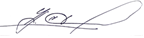 по Красноярскому краю                                                                                       К.А. Смыслов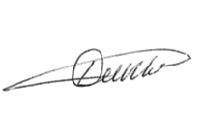 Чудинова Татьяна Александровна, центр управления в кризисных ситуациях+7 (391) 226–43–10 РекаГидрологический                                  постУровеньводына 8 час. утра,                    смИзме-    нениеуровняза сутки,смУровеньначалазатопления, cмЛедовые явленияРекаГидрологический                                  постУровеньводына 8 час. утра,                    смИзме-    нениеуровняза сутки,смУровеньначалазатопления, cмЛедовые явленияЕнисейПодсинее8416360забереги, редкая шугаЕнисейДивногорск380заберегиЕнисейКрасноярск1073390заберегиЕнисейПавловщина34826забереги, редкая шугаЕнисейПредивинск624-301020ледостав с полыньями ЕнисейКазачинское464-6750ледостав с полыньямиЕнисейСтрелка66617870ледостав с полыньямиЕнисейЕнисейск75021060ледостав с торосамиТубаКурагино59501040ледостав с полыньямиАнгараБогучаны375-8620ледостав с торосамиАнгараРыбное2608610ледостав с полыньямиАнгараТатарка55911770ледостав с торосамиГидроузелНормальный подпорныйуровень, м БСФактическийуровень, м БССвободный запасвысоты, мСреднесуточный сброс, м3/сИзменениеуровняза сутки, смС. Шушенская ГЭС540523,5416,461120-14Красноярская ГЭС243228,6214,3820100Богучанская ГЭС208207,460,5434902Курейская ГЭС9589,915,09436-6Усть-Хантайская ГЭС6057,952,05611-2Водный объектИнтервал ожидаемых значенийИнтервал ожидаемых значенийПриток в 2021г., м3 /сМноголетние характеристики, м3 /сМноголетние характеристики, м3 /сМноголетние характеристики, м3 /сВодный объектм3 /с км3Приток в 2021г., м3 /снаиб.средн.наим.Саяно-Шушенское вдхр.290 – 3700,78 – 0,99450541375258Красноярское вдхр. (боковой)230 – 2900,62 – 0,78280440297180Водный объектИнтервал ожидаемых значенийИнтервал ожидаемых значенийПриток в 2021г., м3 /сМноголетние характеристики, м3 /сМноголетние характеристики, м3 /сМноголетние характеристики, м3 /сВодный объектм3 /с км3Приток в 2021г., м3 /снаиб.средн.наим.Саяно-Шушенское вдхр.260 – 3402,02 – 2,64425499338222Красноярское вдхр.(боковой)220 – 2801,71 – 2,18250390257157